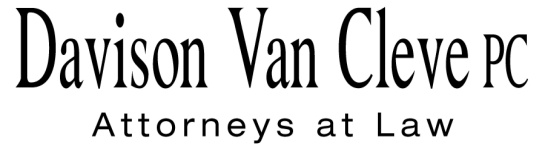 TEL (503) 241-7242     ●     FAX (503) 241-8160     ●     mail@dvclaw.comSuite 400333 SW TaylorPortland, OR 97204September 9, 2011Via Email and Federal ExpressDavid DannerExecutive Director and SecretaryWashington Utilities and Transportation CommissionOlympia, WA  98504-7250Re:	In the matter of WUTC v. PacifiCorp Docket No. UE-100749Dear Mr. Danner:		Enclosed please find an original and seventeen (17) copies of the Phase II Confidential Responsive REC Testimony and Exhibit of Donald W. Schoenbeck, and the original and 1 copy of the Phase II Redacted Responsive REC Testimony of Donald W. Schoenbeck.		Thank you for your assistance.						Sincerely yours,						 /s/ Jacqueline E. Smith						Jacqueline E. SmithEnclosurescc:	Service List CERTIFICATE OF SERVICEI hereby certify that I have this day served the Phase II Responsive REC Testimony and Exhibit of Donald Schoenbeck on behalf of Industrial Customers of Northwest Utilities upon all parties of record in this proceeding by mailing a copy thereof in a sealed, first-class postage prepaid envelope to each individual’s last-known address, as listed below.  Confidential versions were sent only to individuals who signed the protective order.DATED this 9th day of September, 2011.Davison Van Cleve, P.C.						/s/ Jacqueline E. Smith		Jacqueline E. SmithKatherine McDowell Amie Jamieson
McDowell Rackner & Gibson PC
419 SW 11th Avenue – Suite 400
Portland, OR 97205Walmart Stores, Inc.
2001 SE 10th Street
Bentonville, AR 72716-0550Don Trotter 
Assistant Attorney General
WUTC
PO Box 40128
Olympia, WA 98504-0128The Energy Project
3406 Redwood Ave.
Bellingham, WA 98225Simon ffitch, AAG
Office of the Attorney General800 Fifth Avenue
Seattle, WA 98104-3188Arthur Butler 
Ater Wynne LLP
601 Union Street
Seattle, WA 98101-3981Brad M Purdy
Attorney at Law
2019 N. 17th St.
Boise, ID 83702Sarah A Shifley 
Office of the Attorney General
800 5th Ave
Seattle, WA 98104-3188Mary Wiencke 
Legal Counsel
PacifiCorp
825 NE Multnomah St STE 1800
Portland, OR 97232Andrea Kelly 
Vice President, Regulation
PacifiCorp
825 NE Multnomah, Suite 800
Portland, OR 97232